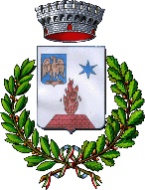 COMUNE DI BERZO INFERIOREProvincia di Brescia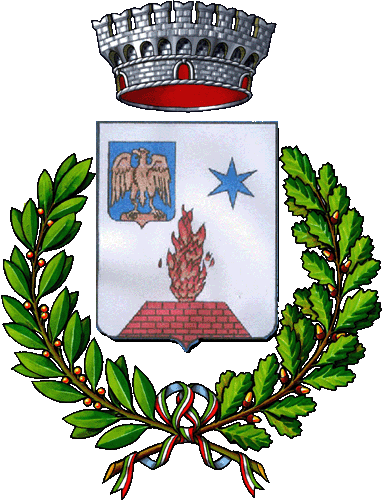 ALLEGATO A - MODULO DI DOMANDAAL COMUNE DIBERZO INFERIOREBANDO PER LA CONCESSIONE DI CONTRIBUTI A FONDO PERDUTO ALLE IMPRESE DEL COMUNE DI BERZO INFERIORE OPERANTI NEI SETTORI ECONOMICI DEL COMMERCIO, DEL TURISMO, DEI SERVIZI, DELL’ARTIGIANATO E DELL’AGRICOLTURAIl  sottoscritto………………………………………………………………………………, nato a	prov.……….………… il …….………………., Codice fiscale …………………..……………………….  residente in	, Via……………………………….n.	, C.A.P. …..………..,in qualità di titolare/legale rappresentante dell’impresaCHIEDEdi aderire al bando per il riconoscimento di contributi a fondo perduto alle imprese del Comune di Berzo Inferiore, operanti nei settori economici del commercio, del turismo, dei servizi, dell’artigianato e dell’agricoltura, per il punto di vendita/l’esercizio/l’attività localizzato/a in Comune di	inVia …………………………………………………………………..……………, n	per i seguenti interventi:Consapevole delle sanzioni penali richiamate dall'art. 76 del d.P.R. n. 445 del 28 dicembre 2000 in caso di dichiarazioni mendaci e della decadenza dei benefici eventualmente conseguenti al provvedimento emanato sulla base di dichiarazioni non veritiere, di cui all'art. 75 del d.P.R. n. 445 del 28 dicembre 2000 e s.m.i. sotto la propria responsabilità:D I C H I A R Adi svolgere l’attività economica attraverso un’unità operativa ubicata nel territorio del Comune di Berzo Inferiore, ovvero di intraprendere nuove attività economiche nel suddetto territorio comunale;	di essere regolarmente costituito e iscritto al registro delle imprese all’atto di presentazione della domanda;di non avere alcuno dei soggetti di cui all’art.85 del D.Lgs.n.159/11 per il quale sussistano cause di divieto, di decadenza, di sospensione di cui all’art.67 del citato D.Lgs.;	di, con riferimento al regime “De minimis”, non rientrare nel campo di esclusione di cui all'art. 1 del Regolamento (UE) 1407/2013;di essere a conoscenza delle disposizioni che disciplinano la concessione e la revoca del contributo assegnato previste dal presente bando ed altresì di tutte le ulteriori previsione dello stesso;che secondo le definizioni contenute nel Regolamento (CE) n. 800/2008 della Commissione del 06/08/2008 l’impresa possiede i requisiti per essere definita micro, piccola impresa;di assicurare la puntuale e completa realizzazione dell’opera in conformità alle richieste di contributo presentate ed entro i termini e i tempi stabiliti dal Bando;di realizzare tali opere nel rispetto delle normative vigenti e in particolare in tema di impiantistica e di sicurezza;che sulle opere per le quali è stata presentata richiesta di co-finanziamento, non si è goduto di alcun altro contributo statale, regionale e Comunitario;di non richiedere per le stesse spese per le quali viene erogata l’agevolazione, altre agevolazioni regionali, nazionali e Comunitarie;che può beneficiare del contributo richiesto ai sensi del Regolamento UE n. 1407/2013 e s.m.i. relativo alla regola cosiddetta “a titolo de minimis”;di mantenere la destinazione d’uso dei beni, opere ed immobili rispetto ai quali è stato concesso il contributo per tre anni dalla data di pubblicazione della graduatoria;che l’impresa alla data di presentazione della domanda è in normale attività, non è in stato di fallimento, concordato preventivo, amministrazione controllata o straordinaria, liquidazione coatta amministrativa o volontaria, non ha in corso contenziosi con gli enti previdenziali;di impegnarsi a fornire tempestivamente al Comune di Berzo Inferiore, qualunque altro documento richiesto e necessario per completare la procedura di assegnazione del contributo e di rendicontazione relativa all’investimento realizzato.Per le fatture emesse prima della pubblicazione del bando:che è “Spesa sostenuta a valere sul BANDO PER LA CONCESSIONE DI CONTRIBUTI A FONDO PERDUTO ALLE IMPRESE DEL COMUNE DI BERZO INFERIORE, OPERANTI NEI SETTORI ECONOMICI DEL COMMERCIO, DEL TURISMO, DEI SERVIZI,  DELL’ARTIGIANATO E DELL’AGRICOLTURA”.Data 		TIMBRO E FIRMA 	ALLEGATI:COPIA VISURA CAMERALE;COPIA CARTA D’IDENTITÀ LEGALE RAPPRESENTANTE(SOTTOSCRITTORE) IN CORSO DI VALIDITÀ;COPIA FATTURE QUIETANZATE PER GLI INTERVENTI ESEGUITI;COPIA DOCUMENTAZIONE CHE ATTESTA LA TRACCIABILITÀ DEI PAGAMENTI EFFETTUATI;SOLO PER INTERVENTI STRUTTURALI DICHIARAZIONE PROPRIETARIO (VEDI FAC SIMILE sottoriportato);COPIA DICHIARAZIONE IVA O ALTRI DOCUMENTI EQUIPOLLENTI ANNO DI IMPOSTA 2019 E 2020 (PER TITOLO DI PREFERENZA EX ART. 11), (per titolo di preferenza art. 11 bando);MODELLO TRACCIABILITA’ FLUSSI FINANZIARI (VEDI FAC SIMILE sottoriportato).	INFORMATIVA SUL TRATTAMENTO DEI DATI PERSONALIAi sensi della normativa Europea sulla protezione dei dati (Reg. UE 2016/679, GDPR), il Comune di Berzo Inferiore, sito in Piazza Umberto I, 34/a – 25040 Berzo Inferiore (BS), in qualità di titolare del Trattamento, informa che la raccolta dei dati personali persegue fini istituzionali ed è svolto per l’esecuzione di un compito di interesse pubblico. La comunicazione dei dati personali a soggetti determinati diversi dall’interessato avviene in base a norme di Legge o di Regolamento e, comunque, per l’esercizio di attività istituzionali.L’interessato ha il diritto di chiedere al titolare del Trattamento l’accesso ai dati personali e la rettifica o la cancellazione degli stessi e la limitazione del trattamento. In alcuni casi, ha, inoltre, il diritto di opporsi al trattamento dei dati personali. Può esercitare tali diritti rivolgendosi al Responsabile della protezione dei dati all’indirizzo rpd@comune.berzo-inferiore.bs.it L’interessato ha, infine, il diritto di proporre reclamo al Garante per la protezione dei dati personali.  DICHIARAZIONE SOSTITUTIVA DELL’ATTO DI NOTORIETA’(articolo 47 D.P.R. n. 445 del 28/12/2000)Bando per la concessione di contributi a fondo perduto alle imprese del comune di Berzo Inferiore, operanti nei settori economici del commercio, del turismo, dei servizi, dell’artigianato e dell’agricoltura.Il/la sottoscritto/a _______________, nato/a il ___________, a __________, residente a ________________,in ____________, in qualità di proprietario/a dell’immobile sito in Berzo Inferiore, _______________, consapevole delle sanzioni penali previste dall’art. 76 del D.P.R. 445/2000, nel caso di mendaci dichiarazioni, falsità negli atti, uso o esibizione di atti falsi, contenenti dati non più rispondenti a verità,DICHIARAdi aver autorizzato l’intervento relativo alle spese effettuate nella sede di Berzo Inferiore dell’attività ____________, per cui è stata presentata domanda di contributo come da deliberazione della Giunta Comunale n. ______ del _________,che il bene sarà destinato all’attività oggetto di contributo per un periodo di almeno 3 (tre) anni successivi alla data di pubblicazione della graduatoria,che le spese oggetto di contributo sono imputabili esclusivamente al soggetto beneficiario.                  Il proprietario______________________________ AL COMUNE DI BERZO INFERIORE								PIAZZA UMBERTTO PRIMO,  34/a								25040    BERZO INFERIORE (BS)OGGETTO:  Comunicazione tracciabilità dei flussi finanziari ai sensi dell’art. 3 della Legge                         n°136/2010, modificato dal D.L. 187/2010 convertito in Legge n° 217/2010. Il sottoscritto_______________________________________ nato a _______________________Prov._______ il ______________e residente in ________________________ Via ____________n._________in qualità di _________________________________ della società_______________con sede in _________________________ via _____________________________ n._________tel. _______________________________________ email _______________________________CF ____________________________________e  P. IVA ________________________________consapevole delle responsabilità penali in caso di dichiarazioni non corrispondenti al vero (art. 76 D.P.R. n. 445/2000);COMUNICAAi sensi dell’art. 3 della Legge n°136/2010, modificato dal D.L. 187/2010 convertito in Legge n° 217/2010 che in merito:al pagamento del contributo di cui al BANDO PER LA CONCESSIONE DI CONTRIBUTI A FONDO PERDUTO ALLE IMPRESE DEL COMUNE DI BERZO INFERIORE, OPERANTI NEI SETTORI ECONOMICI DEL COMMERCIO, DEL TURISMO, DEI SERVIZI, DELL’ARTIGIANATO E DELL’AGRICOLTURAIl conto Bancario/Postale dedicato in via esclusiva/non esclusiva sul quale effettuare i pagamenti è il seguente:Banca/Posta___________________________________Sede/Agenzia di ___________________Intestato a ____________________________________ Codice IBAN ______________________Che la/e persona/e delegata/e a effettuare operazioni sul c/c su esposto è/sono:Cognome_________________________________Nome_________________________________Nato a____________________________________Prov.______________il__________________Codice Fiscale__________________________________ Carica_________________________________________________________________________________________________________Dichiara di essere informato, ai sensi e per gli effetti del regolamento UE n. 2016/679 e del d.lgs. 101/18 e s.m.i. che i dati personali raccolti saranno trattati, anche con strumenti informatici, esclusivamente nell’ambito del procedimento per il quale la presente dichiarazione viene resa._________________, _____________     Luogo                                   data			          Timbro e/o firma del sottoscrivente                                                                              (in caso di persone giuridiche il legale rappresentante)Ragione Sociale:………………………………………………………………………………………………………………………………….…….Ragione Sociale:………………………………………………………………………………………………………………………………….…….Sede Legale: Via ……………………………….………………………...Città: ………………………………….Sede Operativa: Via ……………………………….……………….….Città: ………………………………….Tel …………………………………………………………………………..Fax ………………………..…………..P.E.C. …………………………………………………………..………….…Cod. Ateco (PREVALENTE di impresa enon di unità locale) ………………………………P.IVA ……….……………………………………………………..….………Cod. Fiscale .…………………………………….……BREVE DESCRIZIONE DELL’INTERVENTOPERIODO DI REALIZZAZIONEPERIODO DI REALIZZAZIONEAMMONTARE DELL’INVESTIMENTO(in euro, IVA    esclusa)BREVE DESCRIZIONE DELL’INTERVENTOAMMONTARE DELL’INVESTIMENTO(in euro, IVA    esclusa)BREVE DESCRIZIONE DELL’INTERVENTODATA PREVISTA DI INIZIO(GG/MM/AA)DATA PREVISTA ULTIMAZIONE(GG/MM/AA)AMMONTARE DELL’INVESTIMENTO(in euro, IVA    esclusa)